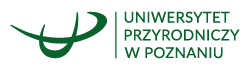 Załącznik nr 9 do SWZWYKAZ DOSTAW – w zakresie części …………..„Dostawa i montaż klimatyzacji w jednostkach Uniwersytetu Przyrodniczego w Poznaniu”Dane dotyczące Wykonawcy / Wykonawców wspólnie ubiegających się o udzielenie zamówienia:Nazwa ..............................................................................................................................................Adres …............................................................................................................................................WYKAZ  DOSTAWDo wykazu należy załączyć dowody określające czy te dostawy zostały wykonane należycie. ......................................					                             ..............................................		            Miejscowość, data 						              Podpis osoby uprawnionej							                         do reprezentowania WykonawcyL.p.Przedmiot dostawy(zgodnie z warunkiem określonymi w SWZ)Wartość dostawy(zł brutto)Podmiot na rzecz którego została wykonana dostawa Data wykonania/wykonywania dostawy (Rozpoczęcie: dd-mm-rr Zakończenie:  dd-mm-rr)